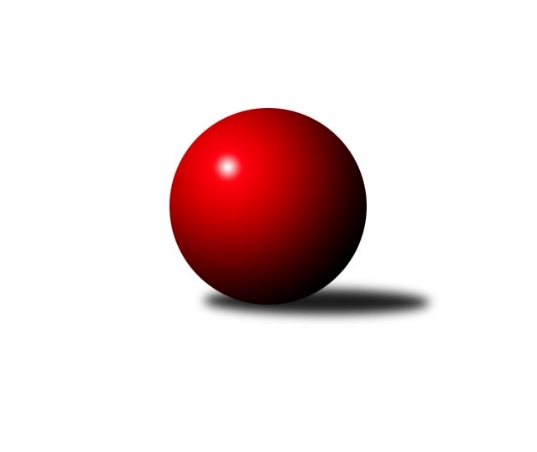 Č.16Ročník 2019/2020	14.2.2020Nejlepšího výkonu v tomto kole: 2746 dosáhlo družstvo: TJ Jiskra Nová Bystřice BJihočeský KP2 2019/2020Výsledky 16. kolaSouhrnný přehled výsledků:Kuželky Borovany B	- TJ Sokol Chýnov A	6:2	2676:2471	8.0:4.0	14.2.TJ Lokomotiva České Velenice B	- TJ Jiskra Nová Bystřice B	3:5	2738:2746	6.0:6.0	14.2.TJ Spartak Trhové Sviny A	- TJ Sokol Slavonice B	5:3	2547:2506	8.0:4.0	14.2.KK Český Krumlov B	- TJ Centropen Dačice E	1.5:6.5	2395:2641	3.0:9.0	14.2.TJ Sokol Slavonice C	- TJ Blatná C	6:2	2395:2294	8.0:4.0	14.2.TJ Jiskra Nová Bystřice C	- TJ Kunžak B	6:2	2473:2455	6.0:6.0	14.2.Tabulka družstev:	1.	TJ Centropen Dačice E	16	14	0	2	98.0 : 30.0 	130.5 : 61.5 	 2609	28	2.	Kuželky Borovany B	16	12	0	4	81.0 : 47.0 	111.0 : 81.0 	 2550	24	3.	TJ Sokol Slavonice B	16	11	0	5	75.5 : 52.5 	97.5 : 94.5 	 2548	22	4.	TJ Spartak Trhové Sviny A	16	9	0	7	66.0 : 62.0 	100.0 : 92.0 	 2504	18	5.	TJ Sokol Chýnov A	15	8	1	6	70.0 : 50.0 	99.5 : 80.5 	 2515	17	6.	TJ Kunžak B	15	8	0	7	55.0 : 65.0 	85.5 : 94.5 	 2427	16	7.	TJ Jiskra Nová Bystřice C	16	8	0	8	70.0 : 58.0 	96.5 : 95.5 	 2503	16	8.	TJ Jiskra Nová Bystřice B	15	7	0	8	59.0 : 61.0 	89.5 : 90.5 	 2536	14	9.	TJ Lokomotiva České Velenice B	16	7	0	9	65.0 : 63.0 	107.0 : 85.0 	 2561	14	10.	TJ Blatná C	15	3	1	11	39.0 : 81.0 	69.0 : 111.0 	 2448	7	11.	TJ Sokol Slavonice C	15	3	1	11	37.0 : 83.0 	65.0 : 115.0 	 2385	7	12.	KK Český Krumlov B	15	1	1	13	28.5 : 91.5 	65.0 : 115.0 	 2424	3Podrobné výsledky kola:	 Kuželky Borovany B	2676	6:2	2471	TJ Sokol Chýnov A	Milan Míka	 	 205 	 190 		395 	 1:1 	 382 	 	167 	 215		Miroslav Mašek	Jiří Malovaný	 	 220 	 244 		464 	 2:0 	 428 	 	217 	 211		Dušan Straka	Martin Soukup	 	 213 	 225 		438 	 0:2 	 453 	 	214 	 239		Pavel Bronec	Jindřich Soukup	 	 214 	 209 		423 	 2:0 	 375 	 	207 	 168		Tereza Kovandová	Jitka Šimková	 	 206 	 233 		439 	 1:1 	 442 	 	222 	 220		Oldřich Roubek	Karel Jirkal	 	 256 	 261 		517 	 2:0 	 391 	 	205 	 186		Libuše Hanzálkovározhodčí: Jiří MalovanýNejlepší výkon utkání: 517 - Karel Jirkal	 TJ Lokomotiva České Velenice B	2738	3:5	2746	TJ Jiskra Nová Bystřice B	Jiří Baldík	 	 220 	 221 		441 	 2:0 	 420 	 	207 	 213		Richard Paul	David Marek	 	 245 	 226 		471 	 2:0 	 400 	 	183 	 217		Jan Havlíček ml.	Jiří Novotný	 	 219 	 224 		443 	 0:2 	 470 	 	229 	 241		Tomáš Kopáček	David Holý	 	 234 	 242 		476 	 1:1 	 460 	 	253 	 207		Marek Běhoun	Lukáš Holý	 	 234 	 204 		438 	 1:1 	 460 	 	232 	 228		František Šotola	Rudolf Baldík	 	 243 	 226 		469 	 0:2 	 536 	 	272 	 264		Marek Augustinrozhodčí: Miloš NavrkalNejlepší výkon utkání: 536 - Marek Augustin	 TJ Spartak Trhové Sviny A	2547	5:3	2506	TJ Sokol Slavonice B	Josef Troup	 	 233 	 242 		475 	 2:0 	 421 	 	191 	 230		Kateřina Matoušková	František Vávra	 	 203 	 206 		409 	 2:0 	 400 	 	202 	 198		David Drobilič	Pavel Stodolovský	 	 220 	 211 		431 	 1:1 	 432 	 	241 	 191		Jindra Kovářová	Jan Dvořák	 	 233 	 188 		421 	 1:1 	 429 	 	227 	 202		Karel Cimbálník	Ladislav Kazda	 	 211 	 204 		415 	 1:1 	 405 	 	184 	 221		Jakub Steinbach *1	Josef Svoboda	 	 190 	 206 		396 	 1:1 	 419 	 	217 	 202		Rudolf Borovskýrozhodčí: Josef Svobodastřídání: *1 od 51. hodu Jiří Ondrák st.Nejlepší výkon utkání: 475 - Josef Troup	 KK Český Krumlov B	2395	1.5:6.5	2641	TJ Centropen Dačice E	Jakub Zadák	 	 211 	 230 		441 	 1:1 	 439 	 	230 	 209		Petr Vojtíšek	Tomáš Vařil	 	 204 	 203 		407 	 1:1 	 407 	 	191 	 216		Stanislav Dvořák	Miloš Moravec	 	 209 	 182 		391 	 0:2 	 460 	 	229 	 231		Miroslav Kolář	Petr Baier	 	 200 	 154 		354 	 0:2 	 454 	 	220 	 234		Pavlína Marková	Tomáš Tichý ml. ml.	 	 206 	 206 		412 	 1:1 	 442 	 	201 	 241		Zdeněk Pospíchal	Tomáš Tichý	 	 189 	 201 		390 	 0:2 	 439 	 	223 	 216		Miloš Křížekrozhodčí: Nejlepší výkon utkání: 460 - Miroslav Kolář	 TJ Sokol Slavonice C	2395	6:2	2294	TJ Blatná C	Ondřej Kubeš	 	 195 	 196 		391 	 2:0 	 370 	 	176 	 194		Filip Cheníček	Jiří Pšenčík	 	 217 	 200 		417 	 1:1 	 418 	 	222 	 196		Miloš Rozhoň	Josef Smažil	 	 201 	 189 		390 	 1:1 	 367 	 	176 	 191		Jiří Minařík	Stanislav Tichý	 	 184 	 207 		391 	 1:1 	 386 	 	186 	 200		Ondřej Fejtl	František Běhůnek	 	 198 	 179 		377 	 1:1 	 407 	 	193 	 214		Lukáš Drnek	Milena Žampachová	 	 211 	 218 		429 	 2:0 	 346 	 	171 	 175		Libor Slezákrozhodčí: Smažil JosefNejlepší výkon utkání: 429 - Milena Žampachová	 TJ Jiskra Nová Bystřice C	2473	6:2	2455	TJ Kunžak B	Petr Tomek	 	 239 	 213 		452 	 2:0 	 362 	 	180 	 182		Jovana Vilímková	Jan Havlíček st.	 	 223 	 209 		432 	 1:1 	 415 	 	204 	 211		Vlastimil Škrabal	Josef Ivan	 	 209 	 184 		393 	 1:1 	 406 	 	195 	 211		Ondřej Mrkva	Michal Baudyš	 	 206 	 213 		419 	 1:1 	 409 	 	218 	 191		Jan Zeman	Veronika Pýchová	 	 182 	 200 		382 	 0:2 	 483 	 	231 	 252		Josef Brtník	Jiří Melhuba	 	 187 	 208 		395 	 1:1 	 380 	 	201 	 179		Karel Hanzalrozhodčí: Milan ŠvecNejlepší výkon utkání: 483 - Josef BrtníkPořadí jednotlivců:	jméno hráče	družstvo	celkem	plné	dorážka	chyby	poměr kuž.	Maximum	1.	Karel Jirkal 	Kuželky Borovany B	463.25	306.0	157.3	2.1	8/8	(517)	2.	Petr Vojtíšek 	TJ Centropen Dačice E	462.13	308.2	153.9	0.8	7/8	(509)	3.	Marek Augustin 	TJ Jiskra Nová Bystřice B	460.29	307.4	152.9	3.3	5/6	(536)	4.	Martin Soukup 	Kuželky Borovany B	455.16	300.9	154.3	4.1	7/8	(491)	5.	Zdeněk Pospíchal 	TJ Centropen Dačice E	445.21	297.0	148.2	2.8	8/8	(505)	6.	Josef Troup 	TJ Spartak Trhové Sviny A	445.06	300.0	145.1	3.5	9/10	(491)	7.	Rudolf Baldík 	TJ Lokomotiva České Velenice B	444.08	304.6	139.5	4.3	8/8	(519)	8.	Oldřich Roubek 	TJ Sokol Chýnov A	443.93	306.3	137.6	4.1	7/7	(476)	9.	Denisa Šimečková 	TJ Spartak Trhové Sviny A	439.88	298.0	141.9	5.9	8/10	(480)	10.	Lukáš Holý 	TJ Lokomotiva České Velenice B	438.83	296.3	142.5	6.6	6/8	(508)	11.	Jan Havlíček  st.	TJ Jiskra Nová Bystřice C	437.98	299.4	138.6	4.8	7/9	(481)	12.	Pavel Bronec 	TJ Sokol Chýnov A	437.27	295.8	141.5	4.5	6/7	(466)	13.	Karel Cimbálník 	TJ Sokol Slavonice B	437.10	300.9	136.2	6.5	7/8	(464)	14.	Petr Tomek 	TJ Jiskra Nová Bystřice C	435.88	302.5	133.3	4.4	8/9	(512)	15.	Dušan Straka 	TJ Sokol Chýnov A	432.61	295.9	136.7	5.5	7/7	(461)	16.	Michal Baudyš 	TJ Jiskra Nová Bystřice C	432.21	298.6	133.6	4.4	9/9	(476)	17.	Jakub Zadák 	KK Český Krumlov B	431.29	295.9	135.4	7.3	7/7	(451)	18.	Pavlína Marková 	TJ Centropen Dačice E	430.62	288.3	142.3	3.7	7/8	(478)	19.	Tomáš Kopáček 	TJ Jiskra Nová Bystřice B	430.42	304.2	126.2	4.6	5/6	(470)	20.	David Marek 	TJ Lokomotiva České Velenice B	429.23	301.8	127.4	5.2	8/8	(497)	21.	Marek Běhoun 	TJ Jiskra Nová Bystřice B	429.07	294.9	134.2	6.0	6/6	(490)	22.	Jindra Kovářová 	TJ Sokol Slavonice B	427.40	293.8	133.6	4.5	8/8	(452)	23.	Roman Osovský 	TJ Lokomotiva České Velenice B	427.23	291.7	135.6	6.6	8/8	(486)	24.	Josef Brtník 	TJ Kunžak B	424.84	300.5	124.3	7.7	8/8	(483)	25.	Miloš Křížek 	TJ Centropen Dačice E	423.19	296.1	127.1	7.1	7/8	(454)	26.	Rudolf Borovský 	TJ Sokol Slavonice B	422.78	293.9	128.8	6.5	8/8	(469)	27.	Jiří Malovaný 	Kuželky Borovany B	422.28	297.4	124.9	7.4	6/8	(466)	28.	Jakub Steinbach 	TJ Sokol Slavonice B	422.17	292.6	129.6	6.9	6/8	(454)	29.	Jan Dvořák 	TJ Spartak Trhové Sviny A	420.96	298.3	122.6	9.0	10/10	(487)	30.	František Šotola 	TJ Jiskra Nová Bystřice B	420.00	287.6	132.4	8.5	4/6	(460)	31.	Filip Cheníček 	TJ Blatná C	419.88	298.5	121.4	8.6	7/7	(467)	32.	Michaela Kopečná 	TJ Centropen Dačice E	419.60	294.2	125.4	5.0	7/8	(481)	33.	Stanislav Dvořák 	TJ Centropen Dačice E	418.07	288.6	129.4	6.6	7/8	(463)	34.	Miroslav Mašek 	TJ Sokol Chýnov A	418.05	292.1	126.0	6.7	7/7	(458)	35.	Jan Kouba 	KK Český Krumlov B	415.08	283.9	131.2	7.2	6/7	(449)	36.	Josef Ivan 	TJ Jiskra Nová Bystřice C	414.00	288.4	125.6	7.4	7/9	(455)	37.	Stanislav Tichý 	TJ Sokol Slavonice C	413.88	288.5	125.4	8.3	7/7	(456)	38.	Václav Ondok 	Kuželky Borovany B	413.79	291.5	122.3	7.8	8/8	(449)	39.	Ondřej Fejtl 	TJ Blatná C	413.17	286.5	126.7	8.3	6/7	(464)	40.	Karel Hanzal 	TJ Kunžak B	409.94	285.2	124.7	8.6	8/8	(486)	41.	Petra Holá 	TJ Lokomotiva České Velenice B	408.80	285.8	123.0	8.5	7/8	(472)	42.	Pavel Stodolovský 	TJ Spartak Trhové Sviny A	408.44	288.6	119.9	9.2	9/10	(444)	43.	Zdeněk Hrbek 	TJ Jiskra Nová Bystřice C	407.04	293.6	113.5	8.2	7/9	(444)	44.	Libor Slezák 	TJ Blatná C	406.74	280.6	126.2	6.9	5/7	(449)	45.	Jiří Melhuba 	TJ Jiskra Nová Bystřice C	406.08	285.7	120.4	7.1	6/9	(444)	46.	Gabriela Filakovská 	TJ Jiskra Nová Bystřice B	405.84	292.5	113.4	9.5	5/6	(442)	47.	Tereza Kovandová 	TJ Sokol Chýnov A	405.63	291.9	113.7	9.6	6/7	(467)	48.	Lukáš Drnek 	TJ Blatná C	405.26	283.9	121.4	8.1	7/7	(447)	49.	Jiří Pšenčík 	TJ Sokol Slavonice C	404.63	288.2	116.5	8.0	7/7	(440)	50.	Veronika Brtníková 	TJ Kunžak B	402.38	275.9	126.4	6.1	6/8	(439)	51.	Jan Zeman 	TJ Kunžak B	402.19	285.5	116.7	10.1	6/8	(457)	52.	Jan Havlíček  ml.	TJ Jiskra Nová Bystřice B	402.08	290.7	111.4	8.4	5/6	(435)	53.	Ladislav Kazda 	TJ Spartak Trhové Sviny A	401.85	276.4	125.4	8.9	8/10	(427)	54.	Tomáš Tichý ml.  ml.	KK Český Krumlov B	400.75	286.7	114.0	8.0	6/7	(429)	55.	Josef Smažil 	TJ Sokol Slavonice C	398.83	290.6	108.3	9.5	6/7	(442)	56.	Jiří Minařík 	TJ Blatná C	398.19	279.1	119.0	10.3	6/7	(457)	57.	Miloš Moravec 	KK Český Krumlov B	398.13	283.0	115.1	10.4	6/7	(426)	58.	Jan Ležák 	TJ Sokol Slavonice C	397.33	282.5	114.8	9.9	5/7	(438)	59.	Jitka Šimková 	Kuželky Borovany B	396.53	276.3	120.2	8.2	8/8	(439)	60.	Zdeněk Svačina 	TJ Blatná C	395.43	287.4	108.0	12.9	6/7	(428)	61.	Ondřej Mrkva 	TJ Kunžak B	395.39	279.0	116.4	9.8	6/8	(430)	62.	František Běhůnek 	TJ Sokol Slavonice C	395.03	272.8	122.2	7.1	6/7	(432)	63.	Jiří Čermák 	KK Český Krumlov B	394.17	281.4	112.8	11.4	6/7	(424)	64.	Libuše Hanzálková 	TJ Sokol Chýnov A	391.79	279.6	112.1	10.9	7/7	(417)	65.	Tomáš Vařil 	KK Český Krumlov B	387.37	279.9	107.5	11.7	7/7	(423)	66.	Vlastimil Škrabal 	TJ Kunžak B	385.45	282.4	103.1	10.4	7/8	(421)	67.	Milena Žampachová 	TJ Sokol Slavonice C	383.12	273.0	110.1	10.0	6/7	(429)		Miroslav Kolář 	TJ Centropen Dačice E	464.90	295.6	169.4	2.5	5/8	(498)		David Holý 	TJ Lokomotiva České Velenice B	448.50	312.0	136.5	5.0	2/8	(476)		Jiří Novotný 	TJ Lokomotiva České Velenice B	445.00	298.9	146.1	5.6	4/8	(493)		Robert Flandera 	TJ Blatná C	441.00	308.0	133.0	13.0	1/7	(441)		Michal Dostál 	TJ Sokol Slavonice B	438.63	297.7	140.9	3.2	5/8	(476)		Richard Paul 	TJ Jiskra Nová Bystřice B	435.53	304.7	130.8	6.8	3/6	(465)		Láďa Chalupa 	TJ Sokol Slavonice B	434.50	295.8	138.7	5.8	2/8	(451)		Kabelková Iveta 	TJ Centropen Dačice E	432.50	301.0	131.5	4.0	2/8	(445)		Vít Beranovský 	TJ Centropen Dačice E	429.00	295.0	134.0	7.0	1/8	(429)		Pavel Bečák 	KK Český Krumlov B	427.33	298.3	129.0	9.2	2/7	(447)		Pavel Holzäpfel 	TJ Centropen Dačice E	427.00	304.0	123.0	8.0	1/8	(427)		Petra Mertlová 	TJ Jiskra Nová Bystřice B	426.00	302.5	123.5	5.0	1/6	(450)		David Drobilič 	TJ Sokol Slavonice B	423.23	292.0	131.2	4.4	5/8	(486)		Marek Kopta 	TJ Spartak Trhové Sviny A	422.50	281.0	141.5	10.0	2/10	(458)		Jiří Brát 	TJ Kunžak B	421.00	300.0	121.0	8.5	2/8	(425)		Miloš Rozhoň 	TJ Blatná C	420.63	293.3	127.3	7.5	3/7	(467)		Ondřej Kubeš 	TJ Sokol Slavonice C	419.06	285.9	133.2	7.3	3/7	(445)		Jan Kobliha 	Kuželky Borovany B	418.07	288.8	129.3	5.8	5/8	(472)		Gabriela Kroupová 	TJ Spartak Trhové Sviny A	416.00	287.5	128.5	8.8	4/10	(441)		Luboš Vrecko 	TJ Jiskra Nová Bystřice C	415.00	291.0	124.0	16.0	1/9	(415)		Jiří Ondrák  st.	TJ Sokol Slavonice B	413.04	286.2	126.8	6.6	5/8	(453)		Jiří Baldík 	TJ Lokomotiva České Velenice B	413.03	283.3	129.7	8.4	5/8	(465)		Karolína Stellnerová 	TJ Jiskra Nová Bystřice B	411.20	280.2	131.0	6.5	2/6	(468)		Tomáš Tichý 	KK Český Krumlov B	411.00	289.6	121.4	10.4	3/7	(430)		Kateřina Matoušková 	TJ Sokol Slavonice B	409.88	285.2	124.7	7.2	5/8	(443)		Jaroslav Pýcha 	TJ Blatná C	409.67	286.0	123.7	10.3	3/7	(427)		Zdeněk Správka 	TJ Kunžak B	409.50	289.3	120.3	7.0	4/8	(441)		Dagmar Stránská 	TJ Jiskra Nová Bystřice B	407.93	284.7	123.2	9.1	3/6	(425)		Ivana Dvořáková 	TJ Sokol Chýnov A	406.75	275.8	131.0	5.5	1/7	(428)		Pavel Zeman 	Kuželky Borovany B	405.70	281.1	124.6	9.4	5/8	(418)		František Vávra 	TJ Spartak Trhové Sviny A	405.43	295.3	110.1	10.6	4/10	(457)		Vendula Burdová 	TJ Sokol Chýnov A	404.50	281.3	123.3	9.3	3/7	(419)		Bohumil Maroušek 	TJ Lokomotiva České Velenice B	402.50	291.5	111.0	12.8	2/8	(427)		Jaroslav Štěrba 	TJ Jiskra Nová Bystřice B	400.33	285.7	114.7	11.0	3/6	(421)		Marek Rojdl 	TJ Spartak Trhové Sviny A	400.00	276.0	124.0	9.0	1/10	(402)		Josef Svoboda 	TJ Spartak Trhové Sviny A	398.30	283.7	114.6	8.8	5/10	(424)		Blanka Mašková 	TJ Sokol Chýnov A	398.00	284.0	114.0	10.0	1/7	(398)		Zuzana Koptová 	TJ Spartak Trhové Sviny A	396.00	278.0	118.0	11.0	2/10	(410)		Milan Švec 	TJ Jiskra Nová Bystřice C	396.00	284.8	111.2	11.0	2/9	(405)		Veronika Pýchová 	TJ Jiskra Nová Bystřice C	395.65	276.1	119.6	8.2	5/9	(443)		Milan Míka 	Kuželky Borovany B	395.00	287.0	108.0	4.0	1/8	(395)		Jovana Vilímková 	TJ Kunžak B	394.67	284.7	110.0	9.0	3/8	(414)		Marie Kudrnová 	TJ Kunžak B	394.00	278.0	116.0	9.0	1/8	(394)		Jindřich Soukup 	Kuželky Borovany B	384.13	270.5	113.6	11.1	2/8	(446)		Jiří Matouš 	TJ Centropen Dačice E	380.00	274.0	106.0	8.0	1/8	(380)		Karolína Filakovská 	TJ Jiskra Nová Bystřice C	380.00	290.0	90.0	12.0	1/9	(380)		Milan Karpíšek 	TJ Sokol Slavonice C	379.75	280.0	99.8	13.3	2/7	(394)		Lucie Kvapilová 	TJ Sokol Slavonice C	375.00	271.0	104.0	15.0	1/7	(375)		Nikola Kroupová 	TJ Spartak Trhové Sviny A	374.50	274.0	100.5	12.0	2/10	(383)		Petr Baier 	KK Český Krumlov B	369.13	277.4	91.8	15.3	4/7	(406)		Michaela Běhounová 	TJ Jiskra Nová Bystřice B	368.00	252.0	116.0	7.0	1/6	(368)		Aleš Pavlů 	TJ Sokol Slavonice C	355.50	263.7	91.8	14.3	2/7	(395)		Harry Pahl 	TJ Sokol Slavonice C	341.00	236.0	105.0	15.0	1/7	(341)		Jitka Šedivcová 	TJ Sokol Chýnov A	287.00	222.0	65.0	25.0	1/7	(287)		Karolína Roubková 	TJ Sokol Chýnov A	283.00	207.0	76.0	22.0	1/7	(283)Sportovně technické informace:Starty náhradníků:registrační číslo	jméno a příjmení 	datum startu 	družstvo	číslo startu10978	Jakub Steinbach	14.02.2020	TJ Sokol Slavonice B	4x2823	Milan Míka	14.02.2020	Kuželky Borovany B	1x12519	Jovana Vilímková	14.02.2020	TJ Kunžak B	1x23319	Jan Havlíček st.	14.02.2020	TJ Jiskra Nová Bystřice C	6x23202	Kateřina Matoušková	14.02.2020	TJ Sokol Slavonice B	4x25236	Jiří Minařík	14.02.2020	TJ Blatná C	4x12719	Josef Svoboda	14.02.2020	TJ Spartak Trhové Sviny A	2x24800	Richard Paul	14.02.2020	TJ Jiskra Nová Bystřice B	2x19532	Jindřich Soukup	14.02.2020	Kuželky Borovany B	2x
Hráči dopsaní na soupisku:registrační číslo	jméno a příjmení 	datum startu 	družstvo	Program dalšího kola:17. kolo21.2.2020	pá	17:30	TJ Kunžak B - TJ Sokol Slavonice C	21.2.2020	pá	17:30	TJ Blatná C - KK Český Krumlov B	21.2.2020	pá	17:30	TJ Sokol Chýnov A - TJ Lokomotiva České Velenice B	21.2.2020	pá	17:30	TJ Jiskra Nová Bystřice C - TJ Spartak Trhové Sviny A	21.2.2020	pá	19:00	TJ Sokol Slavonice B - TJ Jiskra Nová Bystřice B	21.2.2020	pá	19:00	TJ Centropen Dačice E - Kuželky Borovany B	Nejlepší šestka kola - absolutněNejlepší šestka kola - absolutněNejlepší šestka kola - absolutněNejlepší šestka kola - absolutněNejlepší šestka kola - dle průměru kuželenNejlepší šestka kola - dle průměru kuželenNejlepší šestka kola - dle průměru kuželenNejlepší šestka kola - dle průměru kuželenNejlepší šestka kola - dle průměru kuželenPočetJménoNázev týmuVýkonPočetJménoNázev týmuPrůměr (%)Výkon5xMarek AugustinN. Bystřice B53610xKarel JirkalBorovany B125.625179xKarel JirkalBorovany B5174xMarek AugustinN. Bystřice B117.925362xJosef BrtníkKunžak B4832xJosef BrtníkKunžak B115.584831xDavid HolýČ. Velenice B4765xJosef TroupSp. T.Sviny A115.314753xJosef TroupSp. T.Sviny A4755xMiroslav KolářDačice E113.744604xDavid MarekČ. Velenice B4711xJiří MalovanýBorovany B112.74464